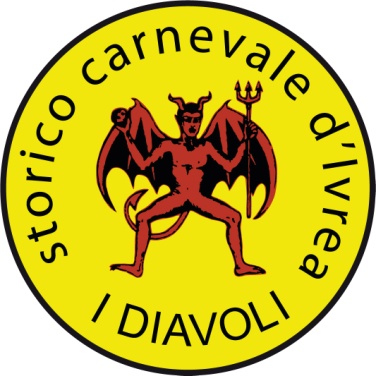 PRANZO DEGLI ARANCERICome da tradizione, anche quest’ anno i Diavoli Aranceri ripropongono il “Pranzo dei Carri” in occasione della giornata di presentazione dei carri da getto di Domenica 4 Febbraio. Il pranzo è rivolto ad aranceri, turisti e soprattutto…ai tiratori dei carri da getto, i principali protagonisti della giornata!!!Cibo, buon vino e tanta festa ed allegria garantita grazie alla riconfermata presenza della Carema Street Band!!!!MENU’AffettatiInsalata RussaSpezzatino con PolentaFormaggioAcquaVinoDolcePREZZO: 15 euro Per informazioni e prenotazioni: ALBY 3428004467Ass. Diavoli Aranceri